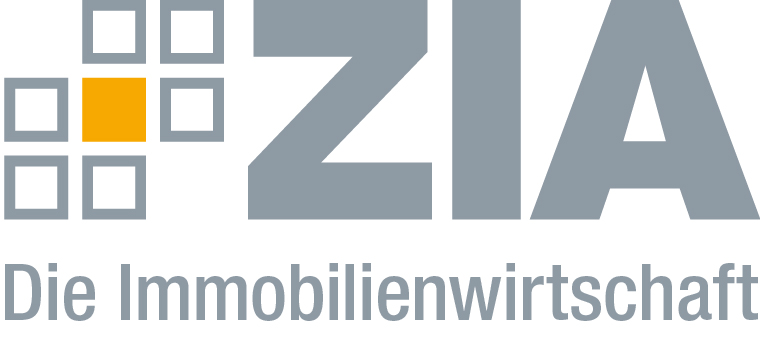 PressemitteilungZIA begrüßt Konstituierung des Bauausschusses im BundestagBerlin, 25.04.2018 – Heute wird der neue Ausschuss für Bau, Wohnen, Stadtentwicklung und Kommunen im Bundestag eingesetzt. Der ZIA Zentraler Immobilien Ausschuss, Spitzenverband der Immobilienwirtschaft, begrüßt die Konstituierung. „Die Einsetzung des Ausschusses zeigt, dass das Thema bezahlbares Wohnen und Bauen auch in der neuen Bundesregierung eine übergeordnete Rolle spielen wird. Vollkommen zurecht wurde für dieses wichtige Thema unserer Gesellschaft ein eigener Ausschuss begründet. Nun muss es gemeinsam mit der Bundespolitik darum gehen, Anreize für neue Investitionen zu schaffen. Wir brauchen keine Verbotspolitik mehr, sondern Unterstützung, um die großen Herausforderungen unserer Branche zu erfüllen. Die Energiewende im Gebäudesektor, der gefährliche Mangel an Wohn- und Büroflächen in den deutschen Ballungsregionen und die Verteuerung durch politische Auflagen an das Bauen sind nur einige Beispiele dafür. Wir müssen jetzt loslegen, Hand in Hand mit der Politik!“, erklärt Dr. Andreas Mattner, Präsident des ZIA. Der ZIADer Zentrale Immobilien Ausschuss e.V. (ZIA) ist der Spitzenverband der Immobilienwirtschaft. Er spricht durch seine Mitglieder, darunter mehr als 25 Verbände, für rund 37.000 Unternehmen der Branche entlang der gesamten Wertschöpfungskette. Der ZIA gibt der Immobilienwirtschaft in ihrer ganzen Vielfalt eine umfassende und einheitliche Interessenvertretung, die ihrer Bedeutung für die Volkswirtschaft entspricht. Als Unternehmer- und Verbändeverband verleiht er der gesamten Immobilienwirtschaft eine Stimme auf nationaler und europäischer Ebene – und im Bundesverband der deutschen Industrie (BDI). Präsident des Verbandes ist Dr. Andreas Mattner.KontaktAndy DietrichZIA Zentraler Immobilien Ausschuss e.V.Unter den Linden 4210117 BerlinTel.: 030/20 21 585 17E-Mail: andy.dietrich@zia-deutschland.deInternet: www.zia-deutschland.de